Person Specification – Family Engagement and Wellbeing Leader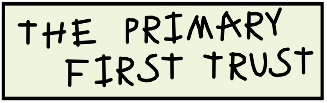 It is expected that the successful candidate will satisfy the following specification:SpecificationEssentialDesirableQualifications and trainingGCSE Maths and English grade C or above, or equivalent;Evidence of commitment to own professional development.Level 3 or equivalent Teaching assistant qualification Learning mentor trainingDesignated safeguarding leader training Family support trainingChild protection trainingExperienceExperience of managing others (including performance management/appraisal) Working with children and families in a school.Experience of covering classes in a mainstream school.Experience of working with families and children with child protection or child in need plans.Led TAC and TAF meetings.Personal QualitiesA commitment to a high standard of achievement and well-being for all;A commitment to inclusion and to equality of opportunity;A commitment to prioritising the safeguarding and promoting the welfare of all children.Knowledge and understandingThe purpose of primary school education and of priorities in schools;An understanding of key mental health issues facing children;The confidential nature of the work of child protectionThe importance of the environment in a school settingHealth and safety requirements The importance of effective communications within the inclusion team and school as a wholeKnowledge of the local communitySkillsThe ability to work collaboratively and positively manage others;The ability to develop and maintain positive and effective working relationships with all members of the school community;Flexibility, adaptability, enthusiasm and confidence;Excellent written and oral communication skills;Good record keeping and use of ICT;Sound organisational skills and ability to prioritise in a busy and demanding context.Able to develop interventions for children and families to remove barriers to learning.Able to find solutions to challengesGood use of initiativePersonal AttributesThe candidate will be able to demonstrate that they are:Hardworking;Efficient and able to work to tight deadlines;Able to maintain professional confidences;Motivated and can be independent on completing work tasks and projects;Be prepared to create and share new ideasAbility to manage time effectively, organise and prioritise personal workload, working efficiently under pressure Ability to quickly absorb, interpret and organise large amounts of information Ability to be innovative and develop new solutions; being able to think outside the box and effectively plan ahead A positive and self-motivated team player The candidate will have:Excellent communication and writing skills; to achieve effective communication; to maintain confidentiality; to liaise with a wide range of internal and external contactsExcellent interpersonal skills; building strong working relationships with the rest of the team.Excellent communication skills to build and foster positive relationships with parents and children.Special RequirementsWill require an enhanced DBS check to work within school environment. 